BULLETINS D’ABSENCE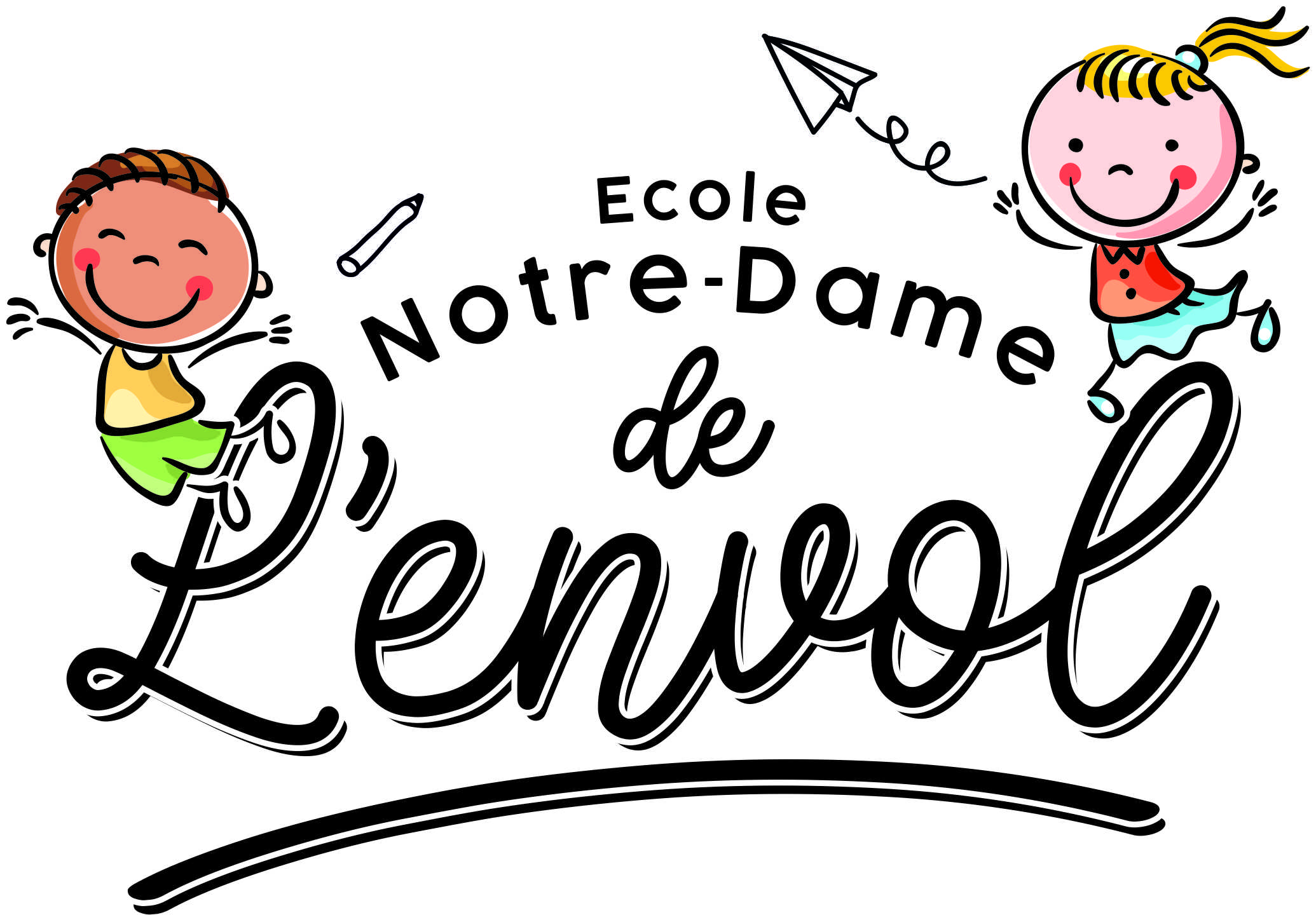 Pour faciliter l’information de l’école, nous vous demandons d’utiliser les talons ci-dessous en cas  d’absence de votre enfant.   ✁-------------------------------------------------------------------------------------------------------------------------------------------------------------------- Mr, Mme _____________________________ vous prie d’autoriser l’absence de ____________________________________ Le __________________________ de ____h___ à ___h___ ou du ____________________au_________________________ Le motif de l’absence est le suivant : _______________________________________________________________________ Date et signature __________________________________________________ ✁-------------------------------------------------------------------------------------------------------------------------------------------------------------------- Mr, Mme _____________________________ vous prie d’autoriser l’absence de ____________________________________ Le __________________________ de ____h___ à ___h___ ou du ____________________au_________________________ Le motif de l’absence est le suivant : _______________________________________________________________________ Date et signature __________________________________________________ ✁-------------------------------------------------------------------------------------------------------------------------------------------------------------------- Mr, Mme _____________________________ vous prie d’autoriser l’absence de ____________________________________ Le __________________________ de ____h___ à ___h___ ou du ____________________au_________________________ Le motif de l’absence est le suivant : _______________________________________________________________________ Date et signature __________________________________________________ ✁-------------------------------------------------------------------------------------------------------------------------------------------------------------------- Mr, Mme _____________________________ vous prie d’autoriser l’absence de ____________________________________ Le __________________________ de ____h___ à ___h___ ou du ____________________au_________________________ Le motif de l’absence est le suivant : _______________________________________________________________________ Date et signature __________________________________________________ ✁-------------------------------------------------------------------------------------------------------------------------------------------------------------------- Mr, Mme _____________________________ vous prie d’autoriser l’absence de ____________________________________ Le __________________________ de ____h___ à ___h___ ou du ____________________au_________________________ Le motif de l’absence est le suivant : _______________________________________________________________________ Date et signature __________________________________________________ ✁-------------------------------------------------------------------------------------------------------------------------------------------------------------------- Mr, Mme _____________________________ vous prie d’autoriser l’absence de ____________________________________ Le __________________________ de ____h___ à ___h___ ou du ____________________au_________________________ Le motif de l’absence est le suivant : _______________________________________________________________________ Date et signature __________________________________________________  ✁-------------------------------------------------------------------------------------------------------------------------------------------------------------------- Mr, Mme _____________________________ vous prie d’autoriser l’absence de ____________________________________ Le __________________________ de ____h___ à ___h___ ou du ____________________au_________________________ Le motif de l’absence est le suivant : _______________________________________________________________________ Date et signature __________________________________________________